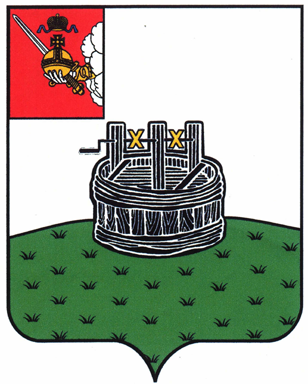 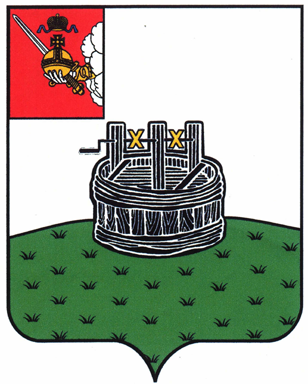 АДМИНИСТРАЦИЯ ГРЯЗОВЕЦКОГО МУНИЦИПАЛЬНОГО ОКРУГАП О С Т А Н О В Л Е Н И Е                                г. Грязовец  О внесении изменений в постановление администрации Грязовецкого муниципального округа от 01.03.2023 № 385 «О распределении средств Дорожного фонда Грязовецкого муниципального округа на 2023 год»С целью уточнения ранее принятого постановления Администрация Грязовецкого муниципального округа ПОСТАНОВЛЯЕТ:1. Внести изменения в Приложение 1 к постановлению администрации                   Грязовецкого муниципального округа от 01.03.2023 № 385 «О распределении средств Дорожного фонда Грязовецкого муниципального округа на 2023 год», изложив его                   в новой редакции согласно приложению к настоящему постановлению.2. Настоящее постановление вступает в силу со дня его подписания и подлежит размещению на официальном сайте Грязовецкого муниципального округа.Глава Грязовецкого муниципального округа                                                С.А. ФёкличевПриложение к постановлению администрацииГрязовецкого муниципального округа от 26.01.2024 № 172».26.01.2024№172№ п/пНаправление расходов бюджетных ассигнованийДорожногоФонда, наименование направленияСумма, тыс.руб.1Субсидия на осуществление дорожной деятельности в отношении автомобильных дорог общего пользования местного значения для обеспечения подъездов к земельным участкам, предоставляемым отдельным категориям граждан1402,61.1«Ремонт  участка дороги в д. Слобода Грязовецкого округа Вологодской области»590,11.2«Ремонт участка дороги в д. Камешник Грязовецкого округа Вологодской области»812,52Субсидия на осуществление дорожной деятельности в отношении автомобильных дорог общего пользования местного значения за счет бюджетных ассигнований Дорожного фонда Вологодской области56868,62.1«Выполнение работ по ремонту дороги, ведущей к д. Силифоново Грязовецкого округа Вологодской области»8 698,32.2«Выполнение работ по ремонту автомобильной дороги поул. Колхозной п. Вохтога Грязовецкого округа»14 483,72.3«Выполнение работ по ремонту автомобильной дороги по ул. Линейной п. Вохтога Грязовецкого округа»8 840,02.4«Выполнение работ по ремонту автомобильной дороги по ул. Железнодорожной п. Вохтога Грязовецкого округа»8 832,92.4.5«Проведение мероприятий по ямочному ремонту асфальтобетонного покрытия на автодорогах ул. Газовиков, ул. Дачная, ул. Молодёжная, ул. Студенческая, ул. Беляева, ул. Гражданская г. Грязовец»2 301,72.4.6«Выполнение работ по ремонту автомобильной дороги по ул. Луговая п. Вохтога Грязовецкого округа Вологодской области»930,42.4.7«Выполнение работ по ремонту автомобильной дороги по ул. Ольховая п. Вохтога Грязовецкого округа Вологодской области»774,92.4.8«Выполнение работ по ремонту автомобильной дороги по ул. Парковая п. Вохтога Грязовецкого округа Вологодской области»2 841,62.4.9«Выполнение работ по ремонту автомобильной дороги по пер. Дачный п. Вохтога Грязовецкого округа Вологодской области»2 155,02.4.10«Прочистка придорожных водоотводных канав по пер. Дальний, ул. Советская,  ул. Гагарина, ул. Карла Маркса, ул. Чернышевского в г. Грязовец»287,62.4.11«Проведение мероприятий по ямочному ремонту асфальтобетонного покрытия на автодорогах ул. Рабочая, ул. Горького, ул. Гражданская, ул. Володарского, ул. Беляева, ул. Молодежная, ул. Газовиков и проездах к домам № 80, № 82, № 95, № 97, № 109, № 107, № 113, № 115 по ул. Ленина г. Грязовец»2 182,72.4.12«Работы по содержанию автомобильных дорог по ул. Горького, ул. Советская г. Грязовец»1 659,82.4.13«Работы по содержанию автомобильных дорог в д. Гари Грязовецкого округа Вологодской области»576,02.4.14«Работы по содержанию автомобильных дорог в д. Барское-Сырищево,  д. Кашино, д. Василево Грязовецкого округа Вологодской области»576,02.4.15«Работы по содержанию автомобильных дорог по ул. Речная п. Льнозавод, м. Корнильево, ул. Артёмовская в п. Плоское, д. Корнильевская Слобода Грязовецкого округа Вологодской области»576,02.4.16«Работы по содержанию автомобильных дорог п. Майский Грязовецкого округа Вологодской области»576,02.4.17«Работы по содержанию автомобильных дорог по ул. Назаровская д. Криводино, ул. Новая и ул. Центральная д. Скородумка, д. Таршино Грязовецкого округа Вологодской области»576,03Расходы на дорожную деятельность в рамках муниципальной программы «Развитие сети автомобильных дорог местного значения и обеспечение транспортного обслуживания населения в Грязовецком муниципальном округе на 2023-2028 годы»40 933,03.1«Установка дорожных знаков и устройство искусственных неровностей на ул. Железнодорожной в п. Вохтога»1067,13.4«Выполнение работ по восстановлению дорожного полотна на               ул. Соколовская и пер. 2-й Северный г. Грязовец, повреждённого при строительстве объекта: "Канализация г. Грязовец. Пусковой комплекс 2-ой очереди – строительство коллектора (3 этап)"»6802,23.5Резервные средства на непредвиденные работы по ремонтам            дорог85,23.3Софинансирование объектов по субсидии на осуществление дорожной деятельности в отношении автомобильных дорог общего пользования местного значения для обеспечения подъездов к земельным участкам, предоставляемым отдельным категориям граждан 67,73.3.1«Ремонт  участка дороги в д. Слобода Грязовецкого округа Вологодской области»33,853.3.2«Ремонт участка дороги в д. Камешник Грязовецкого округа Вологодской области»33,853.4Софинансирование объектов по субсидии на осуществление дорожной деятельности в отношении автомобильных дорог общего пользования местного значения за счет бюджетных ассигнований Дорожного фонда Вологодской области в рамках муниципальной программы «Развитие сети автомобильных дорог местного значения и обеспечение транспортного обслуживания населения в Грязовецком муниципальном округе на 2023-2028 годы»2552,13.4.1«Выполнение работ по ремонту дороги, ведущей к д. Силифоново Грязовецкого округа Вологодской области»362,4 3.4.2«Выполнение работ по ремонту автомобильной дороги по ул. Колхозной п. Вохтога Грязовецкого округа»784,5 3.4.3«Выполнение работ по ремонту автомобильной дороги по ул. Линейной п. Вохтога Грязовецкого округа»368,3 3.4.4«Выполнение работ по ремонту автомобильной дороги по ул. Железнодорожной п. Вохтога Грязовецкого округа»368,0 3.4.5«Проведение мероприятий по ямочному ремонту асфальтобетонного покрытия на автодорогах ул. Газовиков, ул. Дачная, ул. Молодёжная, ул. Студенческая, ул. Беляева, ул. Гражданская г. Грязовец»97,63.4.6«Выполнение работ по ремонту автомобильной дороги по ул. Луговая п. Вохтога Грязовецкого округа Вологодской области»38,73.4.7«Выполнение работ по ремонту автомобильной дороги по ул. Ольховая п. Вохтога Грязовецкого округа Вологодской области»32,33.4.8«Выполнение работ по ремонту автомобильной дороги по ул. Парковая п. Вохтога Грязовецкого округа Вологодской области»118,43.4.9«Выполнение работ по ремонту автомобильной дороги по пер. Дачный п. Вохтога Грязовецкого округа Вологодской области»89,83.4.10«Прочистка придорожных водоотводных канав по пер. Дальний, ул. Советская,  ул. Гагарина, ул. Карла Маркса, ул. Чернышевского в г. Грязовец»12,03.4.11«Проведение мероприятий по ямочному ремонту асфальтобетонного покрытия на автодорогах ул. Рабочая, ул. Горького, ул. Гражданская, ул. Володарского, ул. Беляева, ул. Молодежная, ул. Газовиков и проездах к домам № 80, № 82, № 95, № 97, № 109, № 107, № 113, № 115 по ул. Ленина г. Грязовец»90,93.4.12«Работы по содержанию автомобильных дорог по ул. Горького, ул. Советская г. Грязовец»69,23.4.13«Работы по содержанию автомобильных дорог в д. Гари Грязовецкого округа Вологодской области»24,03.4.14«Работы по содержанию автомобильных дорог в д. Барское-Сырищево,  д. Кашино, д. Василево Грязовецкого округа Вологодской области»24,03.4.15«Работы по содержанию автомобильных дорог по ул. Речная п. Льнозавод, м. Корнильево, ул. Артёмовская в п. Плоское, д. Корнильевская Слобода Грязовецкого округа Вологодской области»24,03.4.16«Работы по содержанию автомобильных дорог п. Майский Грязовецкого округа Вологодской области»24,03.4.17«Работы по содержанию автомобильных дорог по ул. Назаровская д. Криводино, ул. Новая и ул. Центральная д. Скородумка, д. Таршино Грязовецкого округа Вологодской области»24,03.5Проведение кадастровых работ на объектах транспортной инфраструктуры182,23.6Содержание дорог Грязовецкого округа30176,5Всего:99204,2